Субсидия работодателям при трудоустройстве инвалидовУважаемые работодатели!Министерство труда и социального развития Краснодарского края проводит отбор работодателей для предоставления субсидий в целях возмещения затрат на заработную плату инвалидов, трудоустроенных сверх установленной квоты.
 	Субсидий из краевого бюджета предоставляются юридическим лицам (за исключением субсидий государственным (муниципальным учреждениям), индивидуальным предпринимателям в целях возмещения затрат в связи с производством (реализацией) товаров, выполнением работ, оказанием услуг в части заработной платы инвалидам, трудоустроенным сверх установленной квоты. Отбор получателей субсидии осуществляется путем предоставления в ГКУ КК "Центр занятости населения Темрюкского района" заявки с необходимыми документами. Заявки принимаются до 10 декабря 2021 г.
 	Критериями отбора заявителей является соответствие их на дату поступления предложения (заявки) требованиям, указанным в Порядке. В том числе:
- 	отсутствует неисполненная обязанность по уплате налогов, сборов, страховых взносов, пеней, штрафов, процентов, подлежащих уплате в соответствии с законодательством Российской Федерации о налогах и сборах;
- 	на дополнительных рабочих местах (в том числе специальных) сверх установленной квоты, на которых работают инвалиды, установлены оптимальные либо допустимые условия труда (1, 2 классы), по результатам проведенной специальной оценки условий труда, в соответствии с Федеральным законом от 28 декабря 2013 г. № 426-ФЗ "О специальной оценке условий труда".
 	Субсидия предоставляется в размере затрат, произведенных в текущем году на оплату труда за каждого инвалида, за фактически отработанное время или объем выполненных работ, но не выше минимального размера оплаты труда, установленного Федеральным законом от 19 июня 2000 г. № 82-ФЗ "О минимальном размере оплаты труда".
 	Период возмещения затрат на заработную плату инвалидов не может превышать  3 месяцев.                                                                      .
 	Вся информация, содержащая сведения о субсидии, размещена на едином портале бюджетной системы Российской Федерации информационно-телекоммуникационной сети "Интернет", на котором обеспечивается проведение отбора: www.sznkuban.ru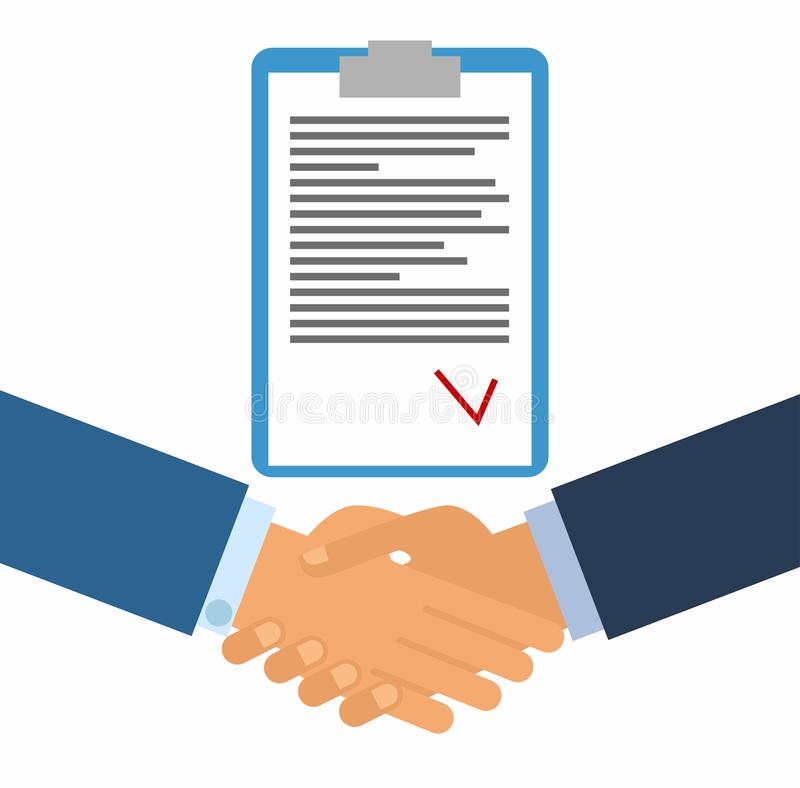 